Муниципальное образование «Волочаевское сельское поселение»Смидовичского муниципального районаЕврейской автономной областиАДМИНИСТРАЦИЯ СЕЛЬСКОГО ПОСЕЛЕНИЯРАСПОРЯЖЕНИЕ29.03.2016                                                                                                      №22с. ПартизанскоеО назначении ответственных наблюдателей за противопожарной обстановкой на территории сельского поселения в 2016 году.На основании статьи 30 Федерального закона от 21.12.1994 №69ФЗ «О пожарной безопасности», решения комиссии по чрезвычайным ситуациям и пожарной безопасности  от 02.03.2016 № 6 в соответствии с Уставом муниципального образования «Волочаевское сельское поселение»                         1. Назначить ответственными наблюдателями за пожароопасной обстановкой должностных лиц администрации сельского поселения- заместителя главы сельского поселения Н.В. Зайчук по с. Партизанское- специалиста-эксперта   администрации   сельского    поселения  Т.В. Родионову по населенным пунктам с. Волочаевка1, ст. Ольгохта2. Контроль за исполнением распоряжения оставляю за собой.Глава сельского поселения                             Е.Н. Волокитин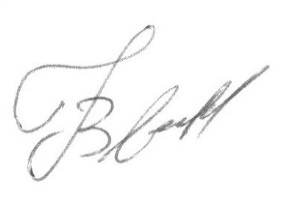 